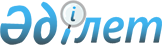 О фиксированных ставках суммарного налога на отдельные виды предпринимательской деятельности
					
			Утративший силу
			
			
		
					Решение маслихата города Экибастуза Павлодарской области от 20 января 2009 года N 132/12. Зарегистрировано Управлением юстиции города Экибастуза Павлодарской области 20 февраля 2009 года за N 218. Утратило силу решением маслихата города Экибастуза Павлодарской области от 14 ноября 2013 года N 165/20      Сноска. Утратило силу решением маслихата города Экибастуза Павлодарской области от 14.11.2013 N 165/20.

      На основании подпункта 14 пункта 1 статьи 6 Закона Республики Казахстан "О местном государственном управлении в Республике Казахстан", статьи 422 Кодекса Республики Казахстан "О налогах и других обязательных платежах в бюджет (Налоговый Кодекс), городской  маслихат РЕШИЛ:



      1. Утвердить размеры ставок фиксированного суммарного налога на единицу объекта налогообложения в месяц по следующим видам предпринимательской деятельности:

      1) персональный компьютер, используемый для проведения игры – 1 месячных расчетных показателей;

      2) бильярдный стол – 3 месячных расчетных показателей;

      3) игровая дорожка – 7 месячных расчетных показателей;

      4) игровой автомат без выигрыша, предназначенный для проведения игры с одним игроком – 2 месячных расчетных показателя;

      5) игровой автомат без выигрыша, предназначенный для проведения игры с участием более одного игрока – 2 месячных расчетных показателя.

      Сноска. Пункт 1 с дополнениями, внесенными решением маслихата города Экибастуза Павлодарской области от 17.03.2009 N 155/15.



      2. Направить данное решение на регистрацию в Управление юстиции города Экибастуза.



      3. Настоящее решение вводится в действие по истечении десяти календарных дней со дня его официального опубликования.      Председатель сессии                        Е.Рахмангулов      Секретарь городского маслихата             Г. Балтабекова
					© 2012. РГП на ПХВ «Институт законодательства и правовой информации Республики Казахстан» Министерства юстиции Республики Казахстан
				